
50 Euro Bestseller-Bonus für beliebteste Kältegeräte 

Wals, 31. März 2021. – Miele unterstützt mit einem 50 Euro „Bestseller-Bonus“* den Kauf der beliebtesten Kältegeräte. Das Standgerät FN 22062 ws mit hochwertiger Ausstattung gibt es mit dem 50 Euro Bestseller-Bonus bereits ab Euro 649, --*Miele Kältegeräte mit Miele@mobile App – von überall aus informiert **
Miele hat aus den beliebtesten Kältegeräten ein „Bestseller-Sortiment“ mit einem zusätzlichen 50 Euro Bonus zusammengestellt. Ein buntes Programm, von einem Tisch-Gefrierschrank, Kühl- und Gefrierkombinationen und diversen attraktiven Stand-Gefrierschränken in unterschiedlichen Größen und Ausstattungen für jeden Bedarf. Nach Abzug des 50 Euro Bestseller-Bonus gibt es beispielsweise den Miele Einbaugefrierschrank F 12016 S-2 für die 88 cm Nischenhöhe bereits um Euro 509, --** oder die Stand Kühl-/Gefrierkombination KFN 28132 D ws um Euro 749, -- **. Kältegeräte sind Dauerläufer im Haushalt, schließlich verrichten sie jeden Tag 24 Stunden lang treu ihren Dienst – 365 Tage im Jahr. Aus diesem Grund ist hier die Qualität besonders wesentlich. Miele testet die leistungsstarken Kompressoren im Dauertest mindestens 55.000 Betriebsstunden. Das entspricht einer haushaltsüblichen Nutzung von rund 15 Jahren.Bei aller Funktionalität ist natürlich der Komfort wichtig. Miele Kältegeräte verfügen über modernste Bedienelemente. Vom Öffnen der Tür bis zur kleinsten Einstellung geht alles leicht und intuitiv von der Hand.Miele@mobile App***
Viele Kältegeräte und Weinschränke lassen sich problemlos mit der Miele@mobile App vernetzen - so behält man von überall aus den Status im Blick. Außerdem können einzelne Gerätefunktionen über die App gesteuert werden und man wird zuverlässig über Fehler und Alarme informiert. 
*Aktion gültig ab 01.04.2021 in Österreich, solange der Vorrat reicht, längstens bis 31.08.2021. Pro Kühl- oder Gefriergerät ist ein Gutschein gültig. 
**unverbindlich empfohlener Kassaabholpreis inkl. MwSt.
*** verfügbar für ein mobiles Endgerät (Mindestanforderung Android 4.2+ und iOs 9+.) für alle Kühlgeräte sind zusätzlich Miele@home Komponenten erforderlich. Ausstattung modellabhängig.Pressekontakt:
Petra Ummenberger
Telefon: 050 800 81551
petra.ummenberger@miele.com

Über das Unternehmen: Miele ist der weltweit führende Anbieter von Premium-Hausgeräten für die Bereiche Kochen, Backen, Dampfgaren, Kühlen/Gefrieren, Kaffeezubereitung, Geschirrspülen, Wäsche- und Bodenpflege. Hinzu kommen Geschirrspüler, Waschmaschinen und Trockner für den gewerblichen Einsatz sowie Reinigungs-, Desinfektions- und Sterilisationsgeräte für medizinische Einrichtungen und Labore (Geschäftsbereich Professional). Das 1899 gegründete Unternehmen unterhält acht Produktionsstandorte in Deutschland sowie je ein Werk in Österreich, Tschechien, China, Rumänien und Polen. Hinzu kommen die zwei Werke der italienischen Medizintechnik-Tochter Steelco Group. Der Umsatz betrug im Geschäftsjahr 2020 rund 4,5 Milliarden Euro (Auslandsanteil rund 71 Prozent). In fast 100 Ländern/Regionen ist Miele mit eigenen Vertriebsgesellschaften oder über Importeure vertreten. Weltweit beschäftigt der in vierter Generation familiengeführte Konzern etwa 20.900 Mitarbeiterinnen und Mitarbeiter, 11.066 davon in Deutschland. Hauptsitz ist Gütersloh in Westfalen.

Die österreichische Vertriebs- und Servicegesellschaft wurde 1955 in Salzburg gegründet, erreichte 2020 einen Umsatz von € 239,3 Mio. Euro. Das Werk in Bürmoos erzielte einen Umsatz von 31,8 Mio. Euro.Miele Zentrale
Mielestraße 10, 5071 Wals
www.miele.at
Zu diesem Text gibt es ein Foto: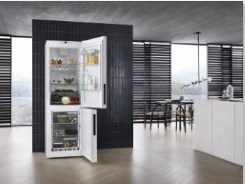 Foto 1: Die Stand-Kühl-/Gefrierkombination KFN 28132 D ws mit attraktiver Ausstattung gibt es mit dem 50 Euro Bestseller-Bonus bereits um 749 Euro** (Foto: Miele)